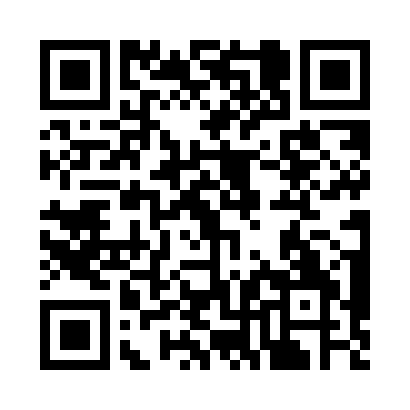 Prayer times for Plymouth, Devon, UKWed 1 May 2024 - Fri 31 May 2024High Latitude Method: Angle Based RulePrayer Calculation Method: Islamic Society of North AmericaAsar Calculation Method: HanafiPrayer times provided by https://www.salahtimes.comDateDayFajrSunriseDhuhrAsrMaghribIsha1Wed3:595:511:146:208:3710:292Thu3:575:491:136:218:3910:323Fri3:545:471:136:218:4010:344Sat3:515:461:136:228:4210:375Sun3:495:441:136:238:4310:396Mon3:465:421:136:248:4510:427Tue3:435:411:136:258:4610:448Wed3:415:391:136:268:4810:479Thu3:385:371:136:278:4910:4910Fri3:355:361:136:288:5110:5211Sat3:335:341:136:298:5210:5512Sun3:305:331:136:308:5410:5713Mon3:275:311:136:308:5511:0014Tue3:255:301:136:318:5711:0215Wed3:225:281:136:328:5811:0516Thu3:205:271:136:338:5911:0617Fri3:195:261:136:349:0111:0718Sat3:195:241:136:359:0211:0819Sun3:185:231:136:359:0411:0820Mon3:185:221:136:369:0511:0921Tue3:175:211:136:379:0611:1022Wed3:165:191:136:389:0811:1123Thu3:165:181:136:399:0911:1124Fri3:155:171:136:399:1011:1225Sat3:155:161:136:409:1111:1326Sun3:155:151:146:419:1311:1327Mon3:145:141:146:429:1411:1428Tue3:145:131:146:429:1511:1429Wed3:135:121:146:439:1611:1530Thu3:135:121:146:449:1711:1631Fri3:135:111:146:449:1811:16